UNIVERSIDAD DE CONCEPCIÓNFACULTAD DE CIENCIAS VETERINARIASSECRETARÍA ACADÉMICASOLICITUDAlumno (a) :   Matrícula  Nº…………………………… Fono: …………............. Último semestre Cursado: ……………………………EXPONE ANTECEDENTES : SOLICITA:Continuación de Estudios por pérdida de carrera:Reprobación por 2da. vez   Falta de créditosInscripción de asignaturas:exceso de créditossin requisitosfuera de plazoSuspensión de estudios Otra causal             JUSTIFICA LO SOLICITADO: …………………………………………………………………….……………………………………………………………………………………………………………………………………………………………………………………………………………………………………………………………………………………………………………..………………………………………………………………………………………………..TIENE SOLICITUD PREVIA                                                                                       SI     NOADJUNTA DOCUMENTOS	                SI      NO            					          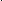                                                                                  ………………………………….							           Firma del SolicitanteApellido PaternoApellido MaternoNombres